Corrigé type EXAMEN D’EMBRYOLOGIEM1 Production animaleQuestions directesDéfinissez les termes ci-après (3 points) :Choisissez-la ou les bonnes réponses (7 points)Les différents mouvements cellulaires morphogénétiques de la gastrulationQuel est l’origine du système nerveuxLa délimitation de l’embryon s’effectue selon les axes suivants :La délimitation est la résultante de deux phénomènes opposésLa métamérisation du mésoblaste vers le 20eme jour  Quel est l’âge d’un embryon possédant 12 somites ?Chaque somite est composé d’un :Quel est le devenir de chaque partie des somites ?Le mésoblaste intermédiaire est à l’origine de :La splanchnopleure se transforme en : L'intestin antérieur devient :L'intestin moyen devient :Complétez les schémas suivants (3 points):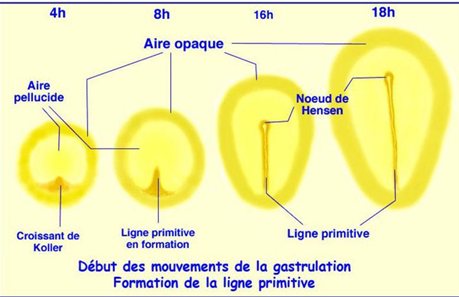 Types de cellules embryonnaires (3 points)Le devenir des trois feuillets de la gastrulation (5 points)AInvagination (embolie), Epibolie, XBIngression (immigration), XCProlifération polaireXDInvolution, DélaminationXFLes propositions A, B, C, D sont fauses.AIl dérive du feuillet embryonnaire externe dorsal : le neuroderme.XBIl dérive du feuillet embryonnaire externe dorsal : l’entoderme.CIl dérive du feuillet embryonnaire externe dorsal : l’ectoderme.DIl dérive du feuillet embryonnaire interne dorsal : le mésoderme.EIl dérive du feuillet embryonnaire externe dorsal : le mésoderme.GLes propositions A, B, C sont justes.ALongitudinale (céphalo-caudal) et transversale (dorso-ventral)XBHorizontale (dorso-ventral) et verticale (céphalo-caudal)CLongitudinale (dorso-ventral) et transversale (céphalo-caudal)EHorizontale (dorso-ventral) et verticale (rostro-caudal)FLes propositions A, B, C et E sont justes.ALe développement très rapide de la cavité amniotique couplé à la stagnation du lécithocèle secondaire. XBLe développement lent de la sphère choriale obligeant l'ensemble de l'embryon et de ses annexes qui se développent activement (cavité amniotique +++), à se replier sur eux-mêmes. XCLe développement lent de la sphère choriale obligeant l'ensemble de l'embryon et de ses annexes qui se développent activement (cavité vitelline +++), à se replier sur eux-mêmes. DLe développement très rapide de la cavité allantoïde couplé à la stagnation du lécithocèle primaire. ELes propositions A, B, C, D sont justes.AMésoblaste axial, mésoblaste para axial, XBMésoblaste intermédiaire et mésoblaste para latéraleCMésoblaste intermédiaire et mésoblaste latéraleXFLes propositions A, B, C sont justes.A22 joursB23 joursC24 joursXD25 joursELes propositions A, B, C, D sont justes.ADermatome, myotome sclérotomeXBMésoblaste axial, mésoblaste para axial, CMésoblaste intermédiaire et mésoblaste latéraleDDermatome, myotome sclérotome et un mésoderme axial ELes propositions A, B, C, D sont fausses.ALe sclérotome est à l’origine des vertèbres XBLe dermatome est à l’origine du derme (graisse et tissu conjonctif)XCLe myotome se différencie en cellules myogènesXDLe myotome se différencie du derme (graisse et tissu conjonctif)ELe dermatome est à l’origine des vertèbresFLes propositions A, B, C, D, E sont fausses.ALe pronéphros (2eme paire de somite occipitale – 4eme paire cervicale), le mésonéphros (5eme paire cervical -4eme paire lombaire) et le métanéphros (5eme paire lombaire-5eme paire sacrée)XBLe pronéphros (2eme paire de somite occipitale – 4eme paire cervicale), le mésonéphros (5eme paire cervical -4eme paire lombaire) et le métanéphros (5eme paire lombaire-5eme paire sacrée) et cloaqueCLe pronéphros (2eme paire de somite occipitale – 4eme paire cervicale), le mésonéphros (5eme paire cervical -4eme paire lombaire) et le métanéphros (5eme paire lombaire-5eme paire sacrée) et l’aponévroseDLes propositions A, B, C, D sont fausses.AIntestin antérieur, intestin postérieur XBIntestin moyen (ce dernier continu avec le sac vitellin)7- Boucle du côlon ascendant8- Mésentères9- AbdomenXIntestin antérieur, intestin postérieur et intestin moyenXCIntestin antérieur, intestin postérieur , trachée, cerveaux et pharynxELes propositions A, B, C, D sont fausses.AL'estomac, le duodénum crânienXBLe pharynx, XCLe foie le pancréasXDL’œsophage abdominal,XELes propositions A, B, C, D sont justes.XAL'intestin grêle restantXBLe caecumXCLe côlon ascendantXDUne partie du côlon transverse.XELes propositions A, B, C, D sont fausses.